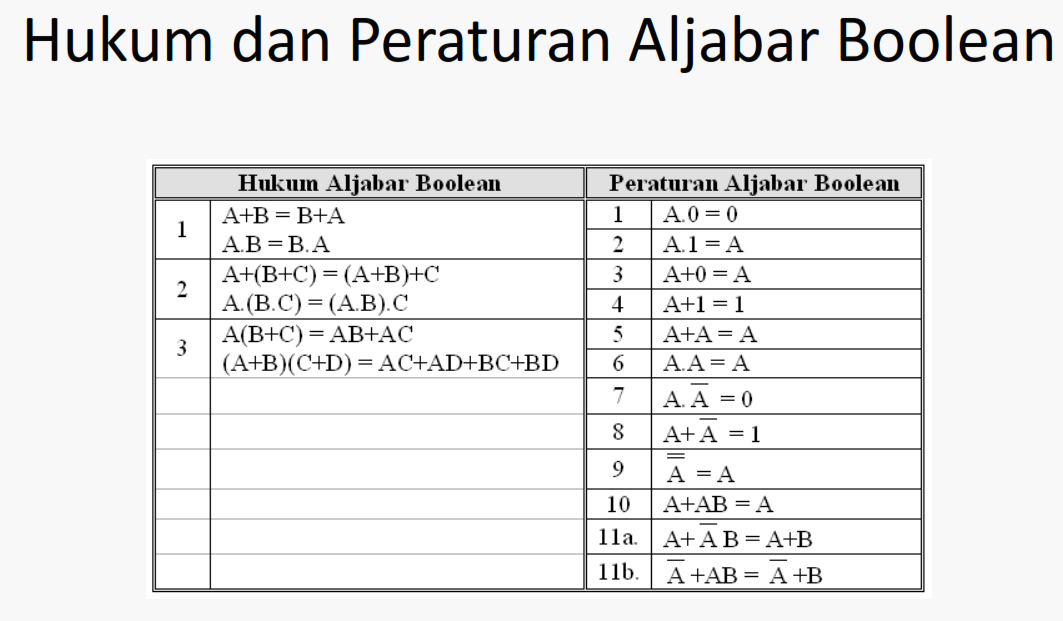 Tujuan dari Penyederhanaan Secara Aljabar• Tahap minimalisasi rangkaian logika agar efektif dan efisiensi• Rangkaian dengan jumlah gerbang yang sedikit akan lebih murah harganya, dan tata letak komponen lebih sederhana. • Salah satu cara untuk meminimalkannya adalah dengan menggunakan aljabar Boolean.Contoh  1: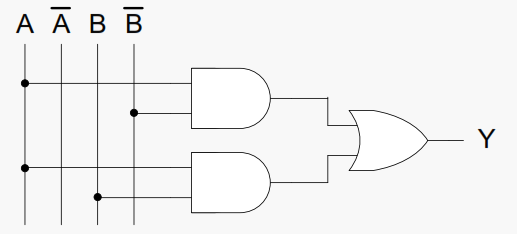 Persamaan Boolean nya adalah : Dan Tabel kebenaran nya:Dari persamaan diatas, di minimalisasi dengan aturan aljabar boolean: Sehingga dari hasil penyederhanaan persamaan boolean diatas rangkaian logika menjadi: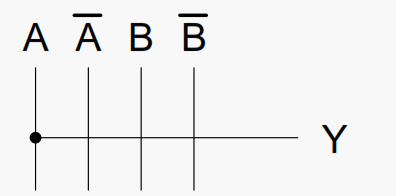 Dengan memperhatikan tabel kebenaran diatas, pada kolom input A dan kolom Y sama, sehingga dapat dibuktikan.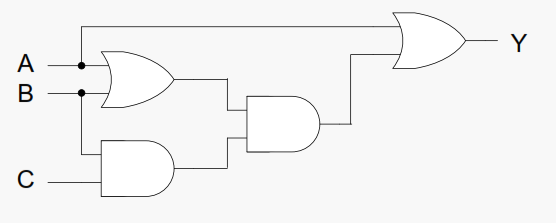 Contoh 2 :Dari gambar di bawah, cari persamaan boolean nyaSederhanakan Persamaan Logika nya menggunakan aturan aljabar boolean :  ; karena  maka:	; karena  maka :dari hasil penyederhanaan persamaan diatas maka dapat digambarkan rangkaian logika nya menjadi: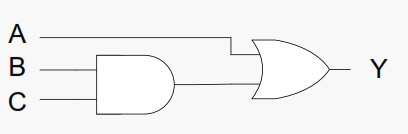 Kesimpulan :Rangkaian menjadi efektif dan efisien karena setelah penyederhanaan hanya butuh satu gerbang OR dan satu gerbang AND sehingga lebih minimalis dengan hasil output Y yang sama.Tugas:Soal 1Cari Persamaan Boolean rangkaian gerbang logika dibawah gambar (a) dan buatlah tabel kebenaran rangkaian gerbang logika tersebut.Soal 2Sederhanakan persamaan dengan aturan aljabar boolean Soal 3Persamaan Boolean dari jawaban Soal nomor 2 digambarkan rangkaian gerbang logika nya dan buat tabel kebenaran nya.  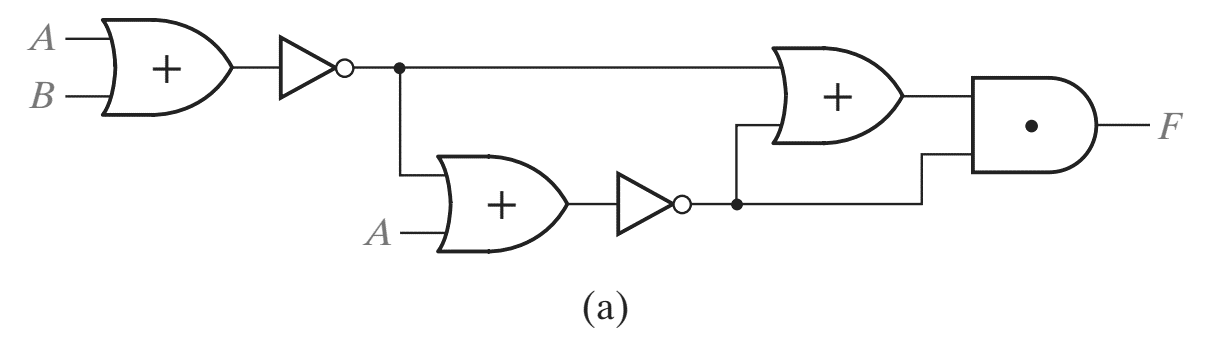 00000010001010111011ABCY00000010010001111001101111011111